Intézmény OM azonosítója és neve:NYILATKOZATIAlulírottszüló/törvényes képviseló nyilatkozom, hogy nevü, . évfolyamra  osztályba járó gyermekem a 2021/2022-es tanévtől kezdődően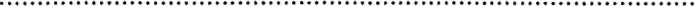 etika	hit-és erkölcstan oktatásban kíván részt vennł-.Tudomásul veszem, hogy a nyilatkozat a 2021/2022. tanévtől érvényes, azon módosítani csak írásban, minden év május 20-ig tudok, amely módosítás a következő tanévtől lép hatályba.Hit- és erkölcstan oktatás választása esetén kérem, töltse ki és olvassa, illetve aláírásával fogadja el a következőket:Gyermekem a(z).. . .  . . . . . ......(bevett egyház, illetve belsó egyházi jogi személye neve) bevett egyház, illetve belső egyházi jogi személy által szervezett hit- és erkölcstan órán vesz részt a 2021/2022. tanévtől.Hit- és erkölcstan oktatás választása esetén tudomásul veszem, illetve önkéntesen, mindennemű befolyástól mentesen és kifejezetten hozzájárulok a hit- és erkölcstan oktatással összeftiggó adatkezeléshez, gyermekem nevének és osztálya megnevezésének a megjelölt bevett egyház, illetve annak belső egyházi jogi személye részére tölténó átadásához.Hit- és erkölcstan oktatás választása esetén kijelentem, hogy az intézménytől tájékoztatást kaptam arról, hogy az általam választott hit- és erkölcstan oktatást milyen módon szervezi meg.Dátum:szüló/törvényes képviselő aláírása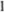 Tájékoztatjuk, hogv a nyilatkozat részletes jogszabályi hátterét a nevelési-oktatási intézmények működéséről és a köznevelési intézmények nérhasználatáról szóló 20/2012. (VIII. 31.) EMMI rendelet 182/A.-182B. Š-a tartalmazza.Tájékozatjuk, hogv abban az esetben, amennviben nem nyilatkozik arról, hogy a gyermek számára mely oktatást választja, úgy az iskola a tanulÓ számára etika oktatást szervez.Tájékoztatjuk, hogv abban a: esetben. ha a nyilatkozatban megjelölt bevett egyház. illetve belső egyházi jogi személye a hit- és erkölcstan oktatást nem vállalja, ismételten nyilatkoznia kell arról, hogva) valamelv, a hit- és erkölcstan oktatás megszervezését vállaló egvházijogi személy által szervezett hit- és erkölcstan oktatást, vagyb)az etika oktatást igényli-e a vermek számára.Kérem, hogv egvértelmúenjelölje meg a kívánt oktatást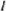 Név:Lakhely: